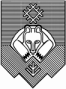 Муниципальное автономное общеобразовательное учреждение «Средняя общеобразовательная школа  № 21                                                                                           с углубленным изучением немецкого языка»«Немеч кыв пыдiсянь велöдан  21 №-а шöр школа»муниципальной асъюралана  велöдан учреждениеПояснительная записка к учебному плануна 2021-2022 учебный год основное общее образование((общеобразовательные классы с родным (русским) языком)на шестидневную учебную неделю         Учебный план на 2021-2022 учебный год  для  9г, 9д  общеобразовательных классов  составлен  в соответствии с Уставом Школы на основании следующих нормативных документов:Федеральный закон «Об образовании в Российской Федерации» от 29 декабря 2012 г. N 273-ФЗ (с изменениями);Закон РФ от 25.10.1991 N 1807-1 "О языках народов Российской Федерации" (в ред. Федеральных законов от 24.07.1998 N 126-ФЗ, от 11.12.2002 N 165-ФЗ, от 02.07.2013 N 185-ФЗ, от 12.03.2014 N 29-ФЗ);Приказ Министерства образования и науки Российской Федерации (Минобрнауки России) от 30 августа 2013 г. N 1015 г. Москва "Об утверждении Порядка организации и осуществления образовательной деятельности по основным общеобразовательным программам - образовательным программам начального общего, основного общего и среднего общего образования";Приказ Министерства образования и науки Российской Федерации от 17.12.2010 N 1897 "Об утверждении федерального государственного образовательного стандарта основного общего образования"  (в ред. Приказов Минобрнауки России от 29.12.2014 N 1644, от 31.12.2015 N 1577);Федеральный перечень учебников, утвержденный приказом Министерства образования и науки Российской Федерации от 31.03.2014 № 253«Об утверждении федерального перечня учебников, рекомендуемых к использованию при реализации имеющих государственную аккредитацию образовательных программ начального общего, основного общего, среднего общего образования» (в ред. Приказов Минобрнауки России от 08.06.2015 N 576, от 28.12.2015 N 1529, от 26.01.2016 N 38, от 21.04.2016 N 459, от 29.12.2016 N 1677, от 08.06.2017 N 535, от 20.06.2017 N 581, от 05.07.2017 N 629);Приказ Министерства образования и науки РФ от 9 июня 2016 г. № 699 “Об утверждении перечня организаций, осуществляющих выпуск учебных пособий, которые допускаются к использованию при реализации имеющих государственную аккредитацию образовательных программ начального общего, основного общего, среднего общего образования”;Постановления главного государственного врача Российской Федерации от 28.09.2020 г. №28 «Об утверждении санитарных правил СП 2.4.3648-20 «Санитарно-эпидемиологические требования к организациям воспитания и обучения, отдыха и оздоровления детей и молодежи»»;Методические рекомендации органам исполнительной власти субъектов РФ, осуществляющим государственное управление в сфере образования, по вопросу изучения государственных языков республик, находящихся в составе РФ от 06.12.2017 № 08-2595; Закон Республики Коми «Об образовании» от 06.10.2006 N 92-РЗ (в ред. от 27.12.2017);Закон Республики Коми от 28.05.1992 № 76-РЗ (ред. от 20.06.2016) "О государственных языках Республики Коми"; Концепция развития этнокультурного образования в Республике Коми на 2016-2021 годы, утвержденная приказом Министерства образования Республики Коми от 23.11.2015 № 255;Инструктивное письмо Министерства образования, науки и молодежной политики Республики Коми от 14.05.2018 № 03-14/16 «О некоторых вопросах формирования учебного плана»;Инструктивное письмо Министерства образования, науки и молодежной политики Республики Коми от 06.06.2018 № 03-14/18 «Об организации изучения предметной области «Основы духовно-нравственной культуры народов России»;Основная образовательная программа основного общего образования МАОУ «СОШ №21».Учебный план – документ, который определяет перечень, трудоемкость, последовательность и распределение по периодам обучения учебных предметов, курсов, дисциплин (модулей), практики, иных видов учебной деятельности и, если иное не установлено настоящим Федеральным законом, формы промежуточной аттестации учащихся (ст.2 п.22 Федерального закона от 29.12.2012 № 273 «Об образовании в Российской Федерации»).Срок освоения образовательной программы основного общего образования 5 лет. Продолжительность учебного года в 5, 6, 7  классах – 35 недель, в 8 классах - 36 недель, в 9 классах – 34 недели. Продолжительность урока 40 минут. Максимально допустимая недельная нагрузка в 5 классах – 32 часа, в 6 классах- 33часа, в 7 классах – 35 часов, в 8, 9 классах-36 часов. Учебный план рассчитан на шестидневную учебную неделю.МАОУ «СОШ №21» согласно программе развития и ООП ООО является единственной в своем роде школой г. Сыктывкара, которыми обеспечивается потребность части населения г. Сыктывкара, имеющего немецкие корни,  изучения немецкого языка на углубленном уровне. Особенностью реализации ООП ООО школы является, что МАОУ «СОШ №21» работает над становлением образовательной модели Школы этнокультурного полилога. По своей структуре образовательная организация подразделяется на два типа классов: классы с углубленным изучением немецкого языка и общеобразовательные классы. Таким образом, учебный план составлен с учетом структуры школы и социального заказа.Этнокультурные особенности региона и особенность ООП ООО реализуются по следующим блокам:Межпредметный блок предполагает равномерное распределение этнокультурных особенностей по учебным предметам обязательной части учебного плана и части, формируемой участниками образовательных отношений.Модульный блок реализуется по средствам включения в учебные дисциплины специальных тем, отражающих этнокультурные особенности русского, коми, немецкого или английского народов.Монопредметный блок предполагает изучение соответствующего материала на специально выделенных для этого предметах: государственный (коми) язык, литература Республики Коми (на русском языке), немецкий язык или английский язык.Учебные планы были составлены и утверждены на основании анализа результатов выбора курсов, дисциплин из перечня, предлагаемого организацией (приказ от 17.04.2021 № 208 «О результатах опроса родителей (законных представителей) учащихся 4,9 классов по выбору языка обучения и воспитания, по формированию части учебного плана, формируемой участниками образовательных отношений»). Учебный план состоит из двух частей: обязательной части и части, формируемой участниками образовательных отношений.Обязательная часть учебного плана включает следующие области: русский язык и литература (русский язык, литература), родной язык и родная литература (родной (русский) язык, родная (русская) литература), иностранные языки (немецкий язык, второй иностранный язык (английский язык)), математика и информатика (математика, алгебра, геометрия, информатика), общественно-научные предметы (история, обществознание, география), естественно - научные предметы (физика, химия, биология), искусство (музыка, изобразительное искусство), технология (технология), физическая культура и основы безопасности жизнедеятельности (ОБЖ, физическая культура).На основании заявлений родителей (законных представителей) по выбору языка обучения и воспитания учебными предметами предметной области родной язык и родная литература для учащихся 9г, 9д классов выбраны родной (русский) язык и родная (русская) литература.Показатели по выбору предметов:Согласно п.1 ст.34 ФЗ №273 «Обучающимся предоставляются академические права на:   5) выбор факультативных (необязательных для данного уровня образования, и элективных (избираемых в обязательном порядке) учебных предметов, курсов, дисциплин (модулей) из перечня, предлагаемого организацией;Согласно статье 44:3. Родители (законные представители) несовершеннолетних обучающихся имеют право:1) выбирать до завершения получения ребенком основного общего образования с учетом мнения ребенка, языки образования, факультативные и элективные учебные предметы, курсы, дисциплины (модули) из перечня, предлагаемого организацией;Часть учебного плана, формируемая участниками образовательных отношений обеспечивает реализацию индивидуальных потребностей учащихся и формируется на основании опроса учащихся и их родителей (законных представителей) и возможностей образовательной организации. Время, отводимое на данную часть внутри максимально допустимой недельной нагрузки учащихся, может быть использовано: увеличение учебных часов, предусмотренных на изучение отдельных учебных предметов обязательной части; введение специально разработанных учебных курсов, обеспечивающих интересы и потребности участников образовательных отношений, в том числе этнокультурные;другие виды учебной, воспитательной, спортивной и иной деятельности обучающихся.В зависимости от выбора участников образовательных отношений этнокультурная составляющая реализуется в рамках программы учебного предмета «Государственный (коми) язык» или программы учебного предмета «Литература Республики Коми (на русском языке)» в количестве 1 часа в неделю в части учебного плана, формируемой участниками образовательных отношений.Коми язык изучается как государственный в соответствии с законодательством Российской Федерации и законодательством Республики Коми об образовании. Изучение коми языка осуществляется в соответствии с требованиями федеральных государственных образовательных стандартов и примерной основной образовательной программой основного общего образования. Целью развития этнокультурного образования является формирование  современного регионального образовательного пространства, обеспечивающего общекультурное, личностное и познавательное развитие обучающихся за счет использования педагогического потенциала этнокультурного образования. Основные задачи развития этнокультурного образования:обеспечение ориентации образовательного процесса на формирование конкурентоспособной личности – патриота своей Родины, обладающего морально-этическими идеалами и трудовыми навыками, необходимыми для активной профессиональной деятельности в условиях инновационной экономики Республики Коми;организационно-управленческое, научно-методическое сопровождение интеграции этнокультурного содержания в содержание образовательных программ дошкольного, общего, дополнительного, профессионального образования;разработка содержания учебной, методической литературы для реализации образовательных программ, учитывающих этнокультурные особенности Республики Коми, соответствующих требованиям федеральных государственных образовательных стандартов и издание их в полном объеме.На основании анкетирования для общеобразовательных классов введены в 9 классе  - учебный спецкурс по иностранному языку  «История Великобритании» (английский язык)/ Диалог культур (немецкий язык) в количестве 1 часа с целью:формирования дружелюбного и толерантного отношения к ценностям иных  культур, оптимизма и выраженной личностной позиции в восприятии мира, в развитии национального самосознания на основе знакомства с жизнью своих сверстников в других странах, с образцами зарубежной литературы разных жанров, с учётом достигнутого обучающимися уровня иноязычной компетентности,формирования и совершенствования иноязычной  коммуникативной  компетенции; расширение и систематизация знаний о языке, расширение  лингвистического кругозора и лексического запаса, дальнейшее овладение общей речевой культурой.– учебный спецкурс по математике «За страницами учебника математики» в количестве 1 часа с целью:формирование представлений о социальных, культурных и исторических факторах  становления математической науки;формирование представлений о математике как части общечеловеческой культуры, универсальном языке науки, позволяющем описывать и изучать реальные процессы и явления (Протокол педагогического совета №8 от 26 апреля 2021 года).Предметная область «Основы духовно-нравственной культуры народов России» (далее – предметная область ОДНКНР) является логическим продолжением предметной области (учебного предмета) ОРКСЭ начальной школы и на уровне основного общего образования реализуется через включение в рабочие программы учебных предметов: коми язык, литература, история, обществознание, иностранный язык, а также через внеурочную деятельность в рамках реализации Программы воспитания и социализации учащихся. Формирование результатов предметной области ОДНКНР обеспечивается в основном форме беседы на классных часах.Согласно инструктивному письму Министерства образования, науки и молодежной политики Республики Коми от 06.06.2018 № 03-14/18 «Об организации изучения предметной области «Основы духовно-нравственной культуры народов России», основывающихся на  инструктивно-методических письмах Министерства образования и науки Российской Федерации: от 25.05.2015 № 08-761 «Об изучении предметных областей «Основы религиозных культур и светской этики» и «Основы духовно- нравственной культуры народов России»; от 01.09.2016 № 08-1803 «О реализации предметной области «Основы духовно-нравственной культуры народов России»; от 19.01.2018 № 08-96 «О методических рекомендациях», предметная область ОДНКНР и на уровне основного общего образования реализуется через включение в рабочие программы учебных предметов русский язык, литература, родной (русский) язык, родная (русская) литература, история, обществознание, иностранный язык тем, содержащих вопросы духовно-нравственного воспитания.Оценка  достижения планируемых результатов освоения образовательной программы учащимися  и выпускниками  на уровне  ООО регулируется положением о порядке, формах и периодичности текущего контроля успеваемости и промежуточной аттестации учащихся муниципального автономного общеобразовательного учреждения «Средняя общеобразовательная школа № 21 с углубленным изучением немецкого языка», которое разработано в соответствии со ст. 2 п.22, ст. 28, ст.58 Федерального Закона от 29 декабря 2012 г. № 273-ФЗ «Об образовании в Российской Федерации», Уставом МАОУ «СОШ №21».Целью разработки системы оценивания в Положении является повышение качества образования посредством установления единых требований к оцениванию и выставлению отметок.Задачи: обеспечение в школе объективной оценки предметных опорных знаний и  умений  каждого учащегося в соответствии с требованиями федерального государственного образовательного стандарта;контроль выполнения календарного учебного графика и  рабочих программ учебных предметов;формирование мотивации, самооценки и помощь в выборе дальнейшей индивидуальной образовательной траектории учащегося;поддерживание в школе демократических начал в организации учебного процесса.Промежуточная аттестация проводится в соответствии с Законом РФ «Об образовании в Российской Федерации», Федеральным государственным образовательным стандартом, Уставом МАОУ «СОШ №21», Положением.Освоение основной общеобразовательной программы, в том числе отдельной части или всего объема учебного предмета, курса  образовательной программы, сопровождается промежуточной аттестацией учащихся.При получении учащимися основного общего образования по ФГОС промежуточная аттестация проводится по всем предметам учебного плана согласно графику, утвержденному директором образовательной организации на данный учебный год:Промежуточная аттестация по учебным спецкурсам и элективным курсам (элективным учебным предметам) проводится в форме зачетной работы. Виды зачетной работы: практическая работа, творческая работа, проектная работа, составление делового письма.Промежуточная аттестация учащихся проводится в следующих формах:Неудовлетворительные результаты или непрохождение промежуточной аттестации по одному или нескольким учебным предметам, курсам основной общеобразовательной программы при отсутствии уважительных причин признаются академической задолженностью.Академическую задолженность учащийся обязан ликвидировать в течение одного года с момента ее образования (в указанный период не включается время болезни учащегося) в сроки, установленные приказом директора. Повторное прохождение промежуточной аттестации за год, по соответствующему учебному предмету, курсу допускается не более двух раз.Логика учебного плана – это проявление структурной и содержательной преемственности всех форм работы, имеющих определенные учебно-воспитательные и развивающие особенности. Основные направления совершенствования учебного плана мы видим в отработке межпредметных и внутрипредметных связей курсов в целях оптимального планирования учебного времени и устранения перегрузок учащихся с учетом их возрастных особенностей.  Директор  	                                                                   	Т.В. АбдрафиковаПредмет9г9дРодной (русский) язык100%100%Родная (русская)литература100%100%Класс9 классОбщеобразовательные классыРусский языкЛитератураРодной (русский) языкРодная (русская) литератураИностранный язык АлгебраГеометрияИнформатикаИстория ОбществознаниеГеографияФизикаХимияБиологияОБЖФизическая культураГосударственный (коми) язык/Литература Республики КомиИстория Великобритании/ Диалог культурЗа страницами учебника математикиКлассыУчебный предметФорма проведения промежуточной аттестации9-е Русский язык Итоговое собеседованиеЛитератураРазвёрнутый ответ на вопросРодной (русский) языкКомплексная контрольная работаРодная (русская) литератураКонтрольная работаИностранный язык Контрольная работаАлгебраКомплексная контрольная работаГеометрияКомплексная контрольная работаИнформатика Контрольная работаИстория Итоговая контрольная работаОбществознание Работа с текстомГеографияИтоговый тест с практическим заданиемФизикаКонтрольная работаХимияИтоговый тестБиологияИтоговый тестОБЖИтоговый тестФизическая культура Итоговый тест(теория)Сдача нормативов, приближенных к нормативам ГТО (практика)Государственный (коми) язык/Литература Республики КомиКонтрольная работа/ зачетная работаИстория Великобритании/ Диалог культурЗачетная работа За страницами учебника математикиЗачетная работа 